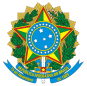 MINISTÉRIO DA EDUCAÇÃOSECRETARIA DE EDUCAÇÃO PROFISSIONAL E TECNOLÓGICAINSTITUTO FEDERAL DE EDUCAÇÃO, CIÊNCIA E TECNOLOGIA DE MINAS GERAISCampus Avançado Piumhi
Diretoria de Ensino
Docentes Campus Avançado PiumhiRua Severo Veloso 1880 - Bairro Bela Vista - CEP 37925-000 - Piumhi - MG(37)3371- 3353   www.ifmg.edu.brANEXO III:Edital nº 019/2022AUTORIZAÇÃO PARA REPRODUÇÃO E DIVULGAÇÃO DE IMAGEM E VOZ Pelo presente instrumento particular, eu _________________________________ __________________________________________________________________, de nacionalidade ______________________________________________, estado civil________________________,profissão_______________________________, portador da Carteira de Identidade nº ________________________, inscrito no CPF/MF sob o nº __________________________, residente na __________________________________________________________________ __________________________________________________________________, nº____________, bairro ___________________________, cidade Piumhi-Minas Gerais, autorizo o Instituto Federal de Educação, Ciência e Tecnologia de Minas Gerais a reproduzir, veicular e divulgar gratuitamente a imagem e voz de________________________________________________________________ __________________________________________________________________, portador da Carteira de Identidade nº___________________________, do qual sou responsável legal, por prazo indeterminado, de forma irrevogável, compreendendo a veiculação, fixação e reprodução da imagem e voz do Licenciante pela televisão, Internet, DVD, material impresso e quaisquer outros meios de comunicação existentes ou que venham a ser criados, passíveis de veicular, transmitir e retransmitir a imagem e/ou áudio.Piumhi, ______ de _________________ de ___________. _____________________________________ Assinatura do(a) retratado(a) _____________________________________ Assinatura do(a) representante legal